Муниципальная казенная Детская музыкальная  школа Усть-Джегутинского муниципального района им. Н.М. БоташеваДата создания ДМШ - 1965 г.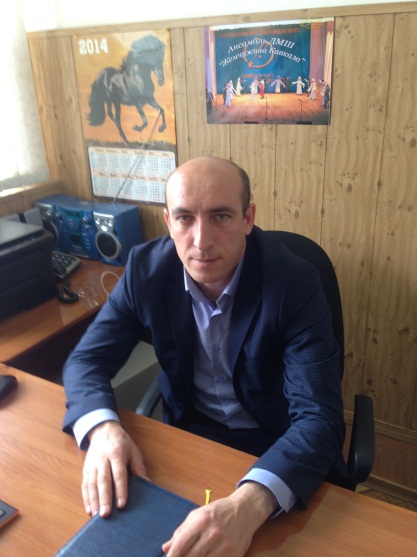 Директор – Алиев  Хусей ХисаевичУчредитель: Администрация Усть-Джегутинского муниципального районаЮридический адрес ДМШ:369300, Россия, КЧР, г. Усть-Джегута, ул.Калини на 37Адрес фактического нахождения ДМШ:369300, Россия, КЧР, г. Усть-Джегута, ул.Калинина 37Контактные телефоны и адреса электронной почтытел. директора: (878-75) 7-14-80, тел. главного бухгалтера: (878-75) 7-11-75E-mail: mdmsh2014@yandex.ruРежим, график работыПонедельник-суббота  с 800 – 1800Обеденный перерыв  с 1200 до 1300Воскресенье – выходной